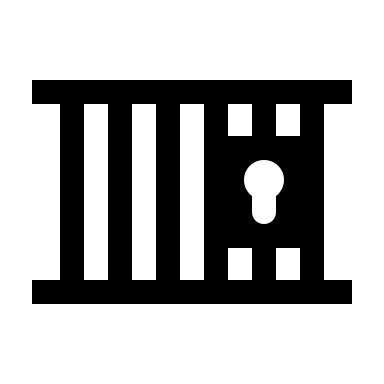 Want to have some fun?Arrest anyone you like for any violation you choose.It only cost $1.00 to have someone thrown in jail.They have to sing a karaoke song or pay $2 to get out.They can be arrested as many times as anyone is willing to pay.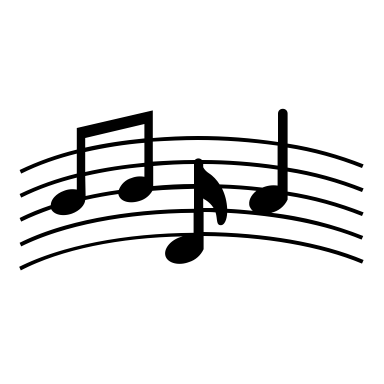 $$$$$ Bring your singles!!! Only cash will be accepted! $$$$$$Learn the songs you might want to sing!!!